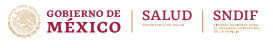 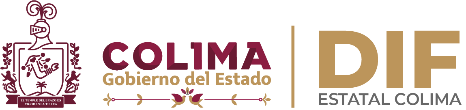 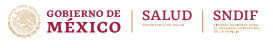 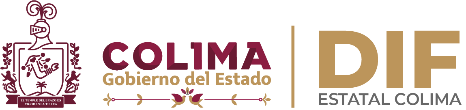 DIRECCIÓN DE SISTEMAS MUNICIPALES, ALIMENTACIÓN Y DESARROLLO COMUNITARIOCOORDINACIÓN DE LOS PROGRAMAS ALIMENTARIOSDIRECCIÓN DE SISTEMAS MUNICIPALES, ALIMENTACIÓN Y DESARROLLO COMUNITARIOCOORDINACIÓN DE LOS PROGRAMAS ALIMENTARIOSDIRECCIÓN DE SISTEMAS MUNICIPALES, ALIMENTACIÓN Y DESARROLLO COMUNITARIOCOORDINACIÓN DE LOS PROGRAMAS ALIMENTARIOSDIRECCIÓN DE SISTEMAS MUNICIPALES, ALIMENTACIÓN Y DESARROLLO COMUNITARIOCOORDINACIÓN DE LOS PROGRAMAS ALIMENTARIOSDIRECCIÓN DE SISTEMAS MUNICIPALES, ALIMENTACIÓN Y DESARROLLO COMUNITARIOCOORDINACIÓN DE LOS PROGRAMAS ALIMENTARIOSDIRECCIÓN DE SISTEMAS MUNICIPALES, ALIMENTACIÓN Y DESARROLLO COMUNITARIOCOORDINACIÓN DE LOS PROGRAMAS ALIMENTARIOSDIRECCIÓN DE SISTEMAS MUNICIPALES, ALIMENTACIÓN Y DESARROLLO COMUNITARIOCOORDINACIÓN DE LOS PROGRAMAS ALIMENTARIOSDIRECCIÓN DE SISTEMAS MUNICIPALES, ALIMENTACIÓN Y DESARROLLO COMUNITARIOCOORDINACIÓN DE LOS PROGRAMAS ALIMENTARIOSDIRECCIÓN DE SISTEMAS MUNICIPALES, ALIMENTACIÓN Y DESARROLLO COMUNITARIOCOORDINACIÓN DE LOS PROGRAMAS ALIMENTARIOSDIRECCIÓN DE SISTEMAS MUNICIPALES, ALIMENTACIÓN Y DESARROLLO COMUNITARIOCOORDINACIÓN DE LOS PROGRAMAS ALIMENTARIOSDIRECCIÓN DE SISTEMAS MUNICIPALES, ALIMENTACIÓN Y DESARROLLO COMUNITARIOCOORDINACIÓN DE LOS PROGRAMAS ALIMENTARIOSDIRECCIÓN DE SISTEMAS MUNICIPALES, ALIMENTACIÓN Y DESARROLLO COMUNITARIOCOORDINACIÓN DE LOS PROGRAMAS ALIMENTARIOSDIRECCIÓN DE SISTEMAS MUNICIPALES, ALIMENTACIÓN Y DESARROLLO COMUNITARIOCOORDINACIÓN DE LOS PROGRAMAS ALIMENTARIOSDIRECCIÓN DE SISTEMAS MUNICIPALES, ALIMENTACIÓN Y DESARROLLO COMUNITARIOCOORDINACIÓN DE LOS PROGRAMAS ALIMENTARIOSDIRECCIÓN DE SISTEMAS MUNICIPALES, ALIMENTACIÓN Y DESARROLLO COMUNITARIOCOORDINACIÓN DE LOS PROGRAMAS ALIMENTARIOSDIRECCIÓN DE SISTEMAS MUNICIPALES, ALIMENTACIÓN Y DESARROLLO COMUNITARIOCOORDINACIÓN DE LOS PROGRAMAS ALIMENTARIOSDIRECCIÓN DE SISTEMAS MUNICIPALES, ALIMENTACIÓN Y DESARROLLO COMUNITARIOCOORDINACIÓN DE LOS PROGRAMAS ALIMENTARIOSDIRECCIÓN DE SISTEMAS MUNICIPALES, ALIMENTACIÓN Y DESARROLLO COMUNITARIOCOORDINACIÓN DE LOS PROGRAMAS ALIMENTARIOSDIRECCIÓN DE SISTEMAS MUNICIPALES, ALIMENTACIÓN Y DESARROLLO COMUNITARIOCOORDINACIÓN DE LOS PROGRAMAS ALIMENTARIOSDIRECCIÓN DE SISTEMAS MUNICIPALES, ALIMENTACIÓN Y DESARROLLO COMUNITARIOCOORDINACIÓN DE LOS PROGRAMAS ALIMENTARIOSDIRECCIÓN DE SISTEMAS MUNICIPALES, ALIMENTACIÓN Y DESARROLLO COMUNITARIOCOORDINACIÓN DE LOS PROGRAMAS ALIMENTARIOSDIRECCIÓN DE SISTEMAS MUNICIPALES, ALIMENTACIÓN Y DESARROLLO COMUNITARIOCOORDINACIÓN DE LOS PROGRAMAS ALIMENTARIOSDIRECCIÓN DE SISTEMAS MUNICIPALES, ALIMENTACIÓN Y DESARROLLO COMUNITARIOCOORDINACIÓN DE LOS PROGRAMAS ALIMENTARIOSDIRECCIÓN DE SISTEMAS MUNICIPALES, ALIMENTACIÓN Y DESARROLLO COMUNITARIOCOORDINACIÓN DE LOS PROGRAMAS ALIMENTARIOSDIRECCIÓN DE SISTEMAS MUNICIPALES, ALIMENTACIÓN Y DESARROLLO COMUNITARIOCOORDINACIÓN DE LOS PROGRAMAS ALIMENTARIOSDIRECCIÓN DE SISTEMAS MUNICIPALES, ALIMENTACIÓN Y DESARROLLO COMUNITARIOCOORDINACIÓN DE LOS PROGRAMAS ALIMENTARIOSMUNICIPIO: COMALA MUNICIPIO: COMALA MUNICIPIO: COMALA MUNICIPIO: COMALA MUNICIPIO: COMALA MUNICIPIO: COMALA MUNICIPIO: COMALA FECHA: TRIMESTRE ENERO, FEBRERO Y MARZO 2023 FECHA: TRIMESTRE ENERO, FEBRERO Y MARZO 2023 FECHA: TRIMESTRE ENERO, FEBRERO Y MARZO 2023  Asistencia Social Alimentaria a Personas de Atención Prioritaria Asistencia Social Alimentaria a Personas de Atención Prioritaria Asistencia Social Alimentaria a Personas de Atención Prioritaria Asistencia Social Alimentaria a Personas de Atención Prioritaria Asistencia Social Alimentaria a Personas de Atención Prioritaria Asistencia Social Alimentaria a Personas de Atención Prioritaria Asistencia Social Alimentaria a Personas de Atención Prioritaria Asistencia Social Alimentaria a Personas de Atención Prioritaria Asistencia Social Alimentaria a Personas de Atención Prioritaria Asistencia Social Alimentaria a Personas de Atención Prioritaria Asistencia Social Alimentaria a Personas de Atención Prioritaria Asistencia Social Alimentaria a Personas de Atención Prioritaria Asistencia Social Alimentaria a Personas de Atención Prioritaria Asistencia Social Alimentaria a Personas de Atención Prioritaria Asistencia Social Alimentaria a Personas de Atención Prioritaria Asistencia Social Alimentaria a Personas de Atención Prioritaria Asistencia Social Alimentaria a Personas de Atención Prioritaria Asistencia Social Alimentaria a Personas de Atención Prioritaria Asistencia Social Alimentaria a Personas de Atención Prioritaria Asistencia Social Alimentaria a Personas de Atención Prioritaria Asistencia Social Alimentaria a Personas de Atención Prioritaria Asistencia Social Alimentaria a Personas de Atención Prioritaria Asistencia Social Alimentaria a Personas de Atención Prioritaria Asistencia Social Alimentaria a Personas de Atención Prioritaria Asistencia Social Alimentaria a Personas de Atención Prioritaria Asistencia Social Alimentaria a Personas de Atención PrioritariaLocalidad o ColoniaNúmero de beneficiarias/osMENORES DE 2 a 5 AÑOSMENORES DE 2 a 5 AÑOSMENORES DE 2 a 5 AÑOSMENORES DE 2 a 5 AÑOSMENORES DE 2 a 5 AÑOSADULTOS MAYORESADULTOS MAYORESADULTOS MAYORESADULTOS MAYORESADULTOS MAYORESPERSONAS CON DISCAPACIDADPERSONAS CON DISCAPACIDADPERSONAS CON DISCAPACIDADPERSONAS CON DISCAPACIDADPERSONAS CON DISCAPACIDADPERSONAS CON DISCAPACIDADOTROSOTROSOTROSOTROSOTROSOTROSOTROSOTROSLocalidad o ColoniaNúmero de beneficiarias/osMasculinoMasculinoFemeninoFemeninoTotalMasculinoMasculinoFemeninoFemeninoTotalMasculinoMasculinoFemeninoFemeninoTotalTotalOTROSOTROSOTROSOTROSOTROSOTROSOTROSOTROSLocalidad o ColoniaNúmero de beneficiarias/osMasculinoMasculinoFemeninoFemeninoTotalMasculinoMasculinoFemeninoFemeninoTotalMasculinoMasculinoFemeninoFemeninoTotalTotalMasculinoMasculinoMasculinoMasculinoFemeninoFemeninoFemeninoTotalSUCHITLÁN 36 7 766 13 7 7 14 14 21 1 1 1 1 2 2NOGALERA   4 1 1 1 3 3 3 NUEVA YERBABUENA  7 1 1 6 6 7COFRADIA 11111COMALA11111NOGUERAS 1111REMUDADERO533225LAGUNA SECA 2222CAMPO 4 655116LAGUNITAS811778ZACUALPAN31111111111LA CAJA 1111Total75 15 55 5 5“Este programa es público, ajeno a cualquier partido político. Queda prohibido el uso para fines distintos a los establecidos en el pro grama”.“Este programa es público, ajeno a cualquier partido político. Queda prohibido el uso para fines distintos a los establecidos en el pro grama”.“Este programa es público, ajeno a cualquier partido político. Queda prohibido el uso para fines distintos a los establecidos en el pro grama”.“Este programa es público, ajeno a cualquier partido político. Queda prohibido el uso para fines distintos a los establecidos en el pro grama”.“Este programa es público, ajeno a cualquier partido político. Queda prohibido el uso para fines distintos a los establecidos en el pro grama”.“Este programa es público, ajeno a cualquier partido político. Queda prohibido el uso para fines distintos a los establecidos en el pro grama”.“Este programa es público, ajeno a cualquier partido político. Queda prohibido el uso para fines distintos a los establecidos en el pro grama”.“Este programa es público, ajeno a cualquier partido político. Queda prohibido el uso para fines distintos a los establecidos en el pro grama”.“Este programa es público, ajeno a cualquier partido político. Queda prohibido el uso para fines distintos a los establecidos en el pro grama”.“Este programa es público, ajeno a cualquier partido político. Queda prohibido el uso para fines distintos a los establecidos en el pro grama”.“Este programa es público, ajeno a cualquier partido político. Queda prohibido el uso para fines distintos a los establecidos en el pro grama”.“Este programa es público, ajeno a cualquier partido político. Queda prohibido el uso para fines distintos a los establecidos en el pro grama”.“Este programa es público, ajeno a cualquier partido político. Queda prohibido el uso para fines distintos a los establecidos en el pro grama”.“Este programa es público, ajeno a cualquier partido político. Queda prohibido el uso para fines distintos a los establecidos en el pro grama”.“Este programa es público, ajeno a cualquier partido político. Queda prohibido el uso para fines distintos a los establecidos en el pro grama”.“Este programa es público, ajeno a cualquier partido político. Queda prohibido el uso para fines distintos a los establecidos en el pro grama”.“Este programa es público, ajeno a cualquier partido político. Queda prohibido el uso para fines distintos a los establecidos en el pro grama”.“Este programa es público, ajeno a cualquier partido político. Queda prohibido el uso para fines distintos a los establecidos en el pro grama”.“Este programa es público, ajeno a cualquier partido político. Queda prohibido el uso para fines distintos a los establecidos en el pro grama”.“Este programa es público, ajeno a cualquier partido político. Queda prohibido el uso para fines distintos a los establecidos en el pro grama”.“Este programa es público, ajeno a cualquier partido político. Queda prohibido el uso para fines distintos a los establecidos en el pro grama”.“Este programa es público, ajeno a cualquier partido político. Queda prohibido el uso para fines distintos a los establecidos en el pro grama”.“Este programa es público, ajeno a cualquier partido político. Queda prohibido el uso para fines distintos a los establecidos en el pro grama”.“Este programa es público, ajeno a cualquier partido político. Queda prohibido el uso para fines distintos a los establecidos en el pro grama”.“Este programa es público, ajeno a cualquier partido político. Queda prohibido el uso para fines distintos a los establecidos en el pro grama”.“Este programa es público, ajeno a cualquier partido político. Queda prohibido el uso para fines distintos a los establecidos en el pro grama”.